Amazons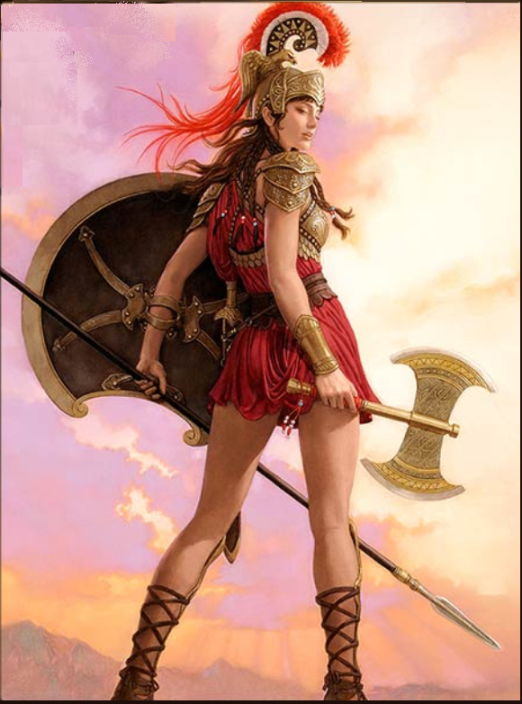 Special Rule: Elite TrainingIt costs only 1 gold to build the first step for Guardian blocks and only 2 gold to build the first step for Chariot and Bowlyn blocks.Signature Unit: MedusaWhen a Medusa block damages another block in combat, for the rest of the current round of combat, the damaged block's Combat priority becomes D.  This ability does not affect castles. SpellsChariot Charge (1): Chariot units are A2 (A3 in desert terrain) for duration of battle.The Furies (1): cast 8d6 @ F1.  No targeting.Vengeance (1): cast 3d6 @ F2.  Targeting allowed.Heroic Assault (2): all friendly units in Wizard’s hex fire immediately instead of on their normal turn.Truestrike (2): cast 3d6 @ F3.  Targeting allowed.Beguile (3): one targeted Chaos unit switches sides for duration of battle and is then killed.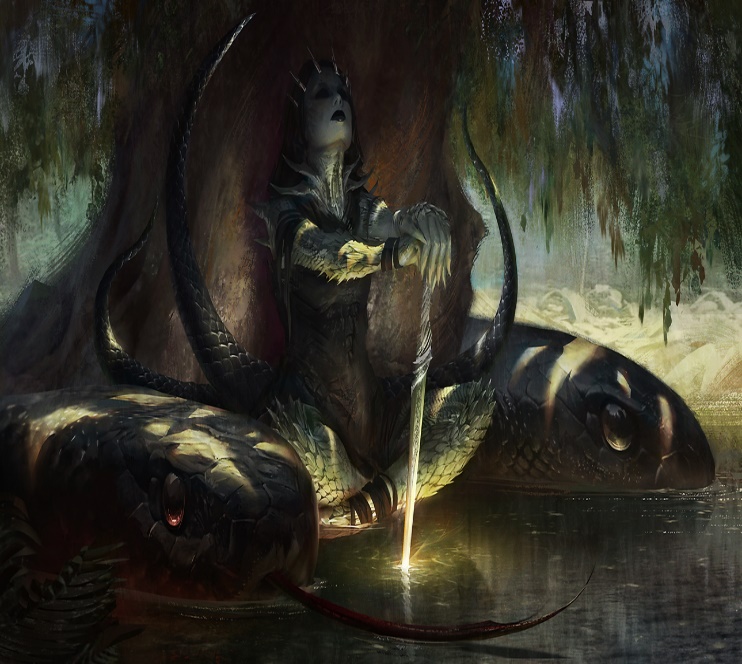 